Creating a Symmetrical Necklace/Bracelet Behaviours/StrategiesCreating a Symmetrical Necklace/Bracelet Behaviours/StrategiesCreating a Symmetrical Necklace/Bracelet Behaviours/StrategiesStudent randomly places beads on the string, not giving any thought to symmetry. 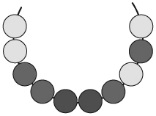 Student places more beads on one side of the large bead than on the other. 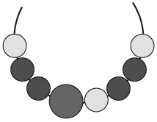 Student creates a design on one side of the large bead, then copies the design on the other side without making a mirror image.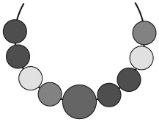 Observations/DocumentationObservations/DocumentationObservations/DocumentationStudent makes a symmetrical necklace/bracelet but uses only one colour, making it unclear if symmetry was considered. 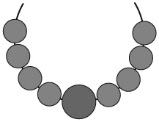 Student places most beads correctly but mixes up the order of a couple of beads. 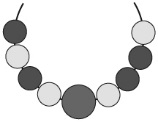 Student makes a symmetrical necklace/bracelet and explains why it is symmetrical with ease. 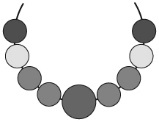 Observations/DocumentationObservations/DocumentationObservations/Documentation